Российская ФедерацияНовгородская область Крестецкий районСовет депутатов Новорахинского сельского поселенияРЕШЕНИЕот 07.11.2018 № 170д. Новое РахиноОб установлении стоимости движимого имущества, подлежащего   учёту в реестре муниципального имущества    Новорахинского сельского поселенияВ соответствии с Федеральным законом от 6 октября 2003 года             № 131-ФЗ «Об общих принципах организации местного самоуправления в Российской Федерации», пунктом 2 Порядка ведения органами местного самоуправления реестра муниципального имущества, утверждённого приказом Минэкономразвития  Российской Федерации от 30.08.2011 № 424	Совет депутатов Новорахинского  сельского поселения
РЕШИЛ:
          	  1. Установить, что в реестр муниципальной  собственности Новорахинского сельского поселения подлежит учёту находящееся  в собственности муниципального образования- Новорахинское сельское поселение движимое имущество, стоимость которого превышает 5000 рублей.                                                                                                                      	              2. Опубликовать решение и описание границ в  муниципальной газете «Новорахинские вести» и разместить в  информационно-телекоммуникационной сети «Интернет» на официальном сайте Администрации Новорахинского сельского поселения. Глава поселения           Г. Н. Григорьев			____________________________________________________________________________________________________________________________Российская ФедерацияНовгородская область Крестецкий районСовет депутатов Новорахинского сельского поселенияРЕШЕНИЕот  07.11.2018  № 171д. Новое РахиноО внесении изменений в  решение Совета депутатов Новорахинского сельского поселения  от 22.06.2016 № 57В соответствии  со статьями 17 и 87 Земельного кодекса Российской Федерации, статьёй 4 Федерального закона  от 27февраля 2003 № 29-ФЗ «Об особенностях управления и распоряжения имуществом железнодорожного транспорта»Совет депутатов Новорахинского  сельского поселения
РЕШИЛ:
            1. Внести  в  решение Совета депутатов Новорахинского сельского поселения  от 22.06.2016 № 57 «Об утверждении коэффициентов, устанавливаемых в процентах от кадастровой стоимости земельного участка, определяемых для различных видов функционального использования земельных участков, находящихся в муниципальной собственности или государственная собственность на которые не разграничена, на территории Новорахинского сельского поселения» (далее решение) следующие изменения:1.1.В наименовании  решения  слова «или государственная собственность на которые не разграничена, на территории» исключить;1.2. Пункт 1 распорядительной части решения изложить в редакции:	«1.Утвердить прилагаемые коэффициенты, устанавливаемые в процентах от кадастровой стоимости земельного участка, определяемых для различных видов функционального использования земельных участков, находящихся в муниципальной собственности Новорахинского сельского поселения»;	1.3. В приложении к решению  внести следующие изменения;1) в наименовании  приложения к решению слова «, или государственная собственность на которые не разграничена» исключить;на территории2) пункт 10 приложения к решению  исключить;3) абзацы 2 и 4  пункта 17.1 приложения к решению исключить;4) абзацы 3 и 4  пункта 17.3 приложения к решению исключить.2.Решение вступает в силу по истечении одного месяца с момента опубликования и распространяется на правоотношения, возникшие                 с 15.03.2016 года.  3. Опубликовать решение в  муниципальной газете «Новорахинские вести» и разместить в  информационно-телекоммуникационной сети «Интернет» на официальном сайте Администрации Новорахинского сельского поселения. Глава поселения             Г. Н. Григорьев			________________________________________________________Российская ФедерацияНовгородская область Крестецкий районСовет депутатов Новорахинского сельского поселенияРЕШЕНИЕот 07.11.2018 № 172д. Новое РахиноОб исполнении бюджета Новорахинского сельского поселения за 9  месяцев 2018 года Заслушав  информацию Администрации Новорахинского сельского поселения  об исполнении бюджета Новорахинского сельского  поселения  за 9 месяцев 2018 годаСовет депутатов Новорахинского сельского поселенияРЕШИЛ: представленную информацию принять к сведению.Глава поселения                    Г. Н. Григорьев		________________________________________________________________________________________________________________________________Российская ФедерацияНовгородская область Крестецкий районСовет депутатов Новорахинского сельского поселенияРЕШЕНИЕот 07.11.2018 № 173д. Новое РахиноО передаче полномочий Контрольно- счетной комиссии Новорахинского сельского поселения Крестецкого района Контрольно-счетной комиссии Крестецкого муниципального района по осуществлению внешнего муниципального финансового контроля         Заслушав и обсудив финансово-экономическое обоснование Главы Новорахинского сельского поселения по вопросу передачи полномочий Контрольно-счётной комиссии Новорахинского сельского поселения Крестецкого района Контрольно-счетной комиссии Крестецкого муниципального района по осуществлению внешнего муниципального финансового контроля, руководствуясь частью 11 статьи 3 Федерального закона от 7 февраля 2011 года № 6-ФЗ «Об общих принципах организации и деятельности контрольно-счетных органов субъектов Российской Федерации и муниципальных образований»  Совет депутатов Новорахинского сельского поселения  РЕШИЛ:         1.Передать полномочия Контрольно-счётной комиссии Новорахинского сельского поселения Крестецкого района   Контрольно-счетной комиссии Крестецкого муниципального района по осуществлению внешнего муниципального финансового контроля:           1.1. Контроль за исполнением бюджета Новорахинского сельского поселения;_____________________________________________________________________________________________________________________________________________________________________         1.2. Экспертиза проектов бюджета Новорахинского сельского поселения;         1.3. Внешняя проверка годового отчета об исполнении бюджета Новорахинского сельского поселения;         1.4. Организация и осуществление контроля за законностью, результативностью (эффективностью и экономичностью) использования средств бюджета Новорахинского сельского поселения, а также средств, получаемых бюджетом Новорахинского сельского поселения из иных источников, предусмотренных законодательством Российской Федерации;1.5. Контроль за соблюдением установленного порядка управления и распоряжения имуществом, находящимся в муниципальной собственности,  в том числе охраняемыми результатами интеллектуальной деятельности и средствами индивидуализации, принадлежащими Новорахинскому сельскому поселению;1.6. Оценка эффективности предоставления налоговых и иных льгот и преимуществ, бюджетных кредитов за счет средств бюджета Новорахинского сельского поселения, а также оценка законности предоставления муниципальных гарантий и поручительств или обеспечения исполнения обязательств другими способами по сделкам, совершаемым юридическими лицами и индивидуальными предпринимателями за счет средств бюджета Новорахинского сельского поселения и имущества, находящегося в муниципальной собственности;         1.7. Финансово-экономическая экспертиза проектов муниципальных правовых актов (включая обоснованность финансово-экономических обоснований) в части, касающейся расходных обязательств Новорахинского сельского поселения, а также муниципальных программ;         1.8. Анализ бюджетного процесса в Новорахинском сельском поселении и подготовка предложений, направленных на его совершенствование;         1.9.Подготовка информации о ходе исполнения бюджета Новорахинского сельского поселения, о результатах проведения контрольных и экспертно- аналитических мероприятий и предоставление такой информации в Совет депутатов Новорахинского сельского поселения и Главе Новорахинского сельского поселения;         1.10.Участие в пределах полномочий в мероприятиях, направленных на противодействие коррупции;         1.11.Иные полномочия в сфере внешнего муниципального финансового контроля, установленные федеральными законами, законами субъекта российской Федерации, уставом и нормативными правовыми актами Совета депутатов Новорахинского сельского поселения.Утвердить методику расчёта и расчёт размера иных   межбюджетных трансфертов передаваемых из бюджета Новорахинского сельского поселения в бюджет Крестецкого муниципального района на осуществление полномочий   по осуществлению внешнего муниципального финансового контроля согласно приложению № 1.            3.Утвердить Порядок определения и предоставления ежегодного объема иных межбюджетных трансфертов         3.1. Объем иных межбюджетных трансфертов на очередной финансовый год, предоставляемый из бюджета Новорахинского сельского поселения в бюджет Крестецкого муниципального района на осуществление передаваемых полномочий, перечисленных в п.п. 1.1-1.11 настоящего решения,   рассчитывается в соответствии с прилагаемой к настоящему решению методикой расчета.         3.2. Объем иных межбюджетных трансфертов на осуществление полномочий   на 2019 год составляет 47303 рублей на содержание штатных единиц.         3.3. Ежегодный объем иных межбюджетных трансфертов в пределах сумм, утверждённых в бюджете Новорахинского сельского поселения на текущий финансовый год, перечисляется ежеквартально в размере 1/4 части годовых назначений не позднее последнего числа текущего квартала. Дополнительный объем иных межбюджетных трансфертов перечисляется в сроки, установленные дополнительным соглашением.         3.4. Контроль за целевым использованием переданных иных межбюджетных трансфертов осуществляет Совет депутатов Новорахинского сельского поселения на основании ежегодных отчётов Контрольно-счётной комиссии Крестецкого муниципального района в сроки, установленные для предоставления отчётности.         3.5. Межбюджетные трансферты зачисляются в бюджет Крестецкого муниципального района по соответствующему коду бюджетной классификации доходов.Совету депутатов Новорахинского сельского поселения в лице председателя Совета депутатов Новорахинского сельского поселения заключить соглашение с Думой Крестецкого муниципального района в лице председателя Думы Крестецкого муниципального района о передаче полномочий по осуществлению внешнего муниципального контроля согласно пункту 1 данного решения на срок с 1 января по 31 декабря 2019 года, определив финансовые санкции за неисполнение (ненадлежащего исполнение) передаваемых полномочий и порядок контроля за их осуществлением.         5.Решение опубликовать в муниципальной газете «Новорахинские вести».Глава поселения                Г. Н. ГригорьевПриложение 1Утверждено решением Совета депутатов Новорахинскогосельского поселения от  07.11.2018   № 173 Методика расчета объема иных межбюджетных трансфертов на 2019 годV =(F+ R) x N, где:V – объем иных межбюджетных трансфертов, причитающийся бюджету муниципального района;           F –  расходы на оплату труда (с учетом начислений) на нормативную штатную численность работников органов местного самоуправления,  осуществляющих переданные полномочия, рассчитанные на основе  утвержденных размеров оплаты труда текущего финансового года с учетом индексации, применяемой при формировании показателей местного бюджета  на очередной финансовый год и на плановый период;	R – социальные гарантии и расходы на материально-техническое обеспечение на одного работника с учетом индексации, применяемой при формировании показателей местного  бюджета на очередной финансовый год и на плановый период;	N – нормативная штатная численность работников органов местного самоуправления района, осуществляющих переданные полномочия, утвержденная решением о бюджете на очередной финансовый год и на плановый период.Расчет объема иных межбюджетных трансфертов на 2019 годФонд оплаты труда на 2019 год рассчитан на основании решения Думы муниципального района от 31.05.2018  № 275 «Об утверждении Положения об оплате труда муниципальных служащих Контрольно-счётной комиссии Крестецкого муниципального района»:оклад 4899,00 руб. (оклад ведущего инспектора) х 1,01075 (с 01.10.2019) х 65,165 окл. = 322675,20 рублейНачисления 322675,20 руб. х 30,2% = 97447,91 рублейF = 322675,20 + 97447,91 = 420123,11 рублейR = 40100,00 рублей (единовременная компенсационная выплата на лечение (оздоровление) + 12800,00 рублей (затраты на материально-техническое обеспечение) = 52900,00 рублейV= (420123,11+ 52900,00) х 0,1 = 47,303 тыс. рублей в годN= 1 единицаПри расчете иных межбюджетных трансфертов  предлагается использовать 0,1 ставки для сельского поселения.			_________________________________________________________________________________________________________________Российская ФедерацияНовгородская область Крестецкий районСовет депутатов Новорахинского сельского поселенияРЕШЕНИЕот 07.11.2018 № 174 д. Новое РахиноО передаче осуществления  части полномочий органам местного самоуправления   Крестецкого муниципального  районаЗаслушав и обсудив финансово-экономическое обоснование Главы Новорахинского сельского поселения Крестецкого района по вопросу передачи осуществления части полномочий органов местного самоуправления Новорахинского сельского поселения Крестецкого района  органам  местного самоуправления   Крестецкого муниципального района Новгородской области, руководствуясь частью 4 статьи 15 Федерального закона  от 6 октября 2003 года № 131-ФЗ «Об общих принципах организации местного самоуправления в Российской Федерации», Бюджетным кодексом Российской Федерации, Уставом Новорахинского сельского поселения Крестецкого района Новгородской области, Совет депутатов Новорахинского сельского поселения РЕШИЛ:	1. Органам местного самоуправления Новорахинского сельского поселения Крестецкого района передать органам местного самоуправления Крестецкого муниципального района Новгородской области, осуществление части  своих полномочий по вопросу местного значения - «содействие в развитии сельскохозяйственного производства, создание условий для развития малого и среднего предпринимательства»:	1.1.  Содействие в развитии сельскохозяйственного производства;1.2. Создание условий для развития малого и среднего предпринимательства, в том числе:1) формирование и осуществление муниципальных программ развития субъектов малого и среднего предпринимательства с учетом национальных и местных социально-экономических, экологических, культурных и других особенностей;2) анализ финансовых, экономических, социальных и иных показателей развития малого и среднего предпринимательства и эффективности применения мер по его развитию, прогноз развития малого и среднего предпринимательства на территориях муниципальных образований;3) формирование инфраструктуры поддержки субъектов малого и среднего предпринимательства на территориях муниципальных образований и обеспечение ее деятельности;4) содействие деятельности некоммерческих организаций, выражающих интересы субъектов малого и среднего предпринимательства, и структурных подразделений указанных организаций;5) образование координационных или совещательных органов в области развития малого и среднего предпринимательства органами местного самоуправления.2. Утвердить  методику расчёта  и расчёт размера   межбюджетных трансфертов передаваемых из бюджета  Новорахинского сельского поселения  в бюджет Крестецкого муниципального  района на осуществление полномочий  по  решению вопроса местного значения: «содействие в развитии сельскохозяйственного производства, создание условий для развития малого и среднего предпринимательства»  согласно  приложению № 1.	3. Утвердить Порядок определения и предоставления ежегодного объема иных межбюджетных трансфертов:	3.1. Объем иных межбюджетных трансфертов на очередной финансовый год, предоставляемый  из бюджета Новорахинского сельского поселения в бюджет Крестецкого муниципального района на осуществление передаваемых полномочий, перечисленных  в  п.п.1.1-1.2  настоящего решения,    рассчитывается в соответствии с прилагаемой к настоящему решению методикой расчета. 	3.2. Объем иных межбюджетных трансфертов на осуществление  полномочий   на 2019 год составляет 3000 рублей  на содержание штатных единиц.3.3. Ежегодный объем иных межбюджетных трансфертов  в пределах сумм, утверждённых в бюджете Новорахинского сельского поселения на текущий финансовый год,  перечисляется ежемесячно в размере  1/12 части годовых назначений не позднее последнего числа текущего месяца.  Дополнительный объем иных межбюджетных трансфертов перечисляется в сроки, установленные дополнительным соглашением.	3.4. Контроль за целевым использованием  иных межбюджетных трансфертов осуществляет  бухгалтерия Администрации Новорахинского сельского поселения. В целях осуществления контроля за целевым использованием иных межбюджетных трансфертов комитет  экономики  и финансов Администрации Крестецкого муниципального района представляет в бухгалтерию Администрации Новорахинского сельского поселения отчёт о целевом  использовании иных  межбюджетных трансфертов в сроки, установленные для  предоставления отчётности. В отчёте указывается сумма полученных   межбюджетных трансфертов с начала года, сумма  произведённых кассовых расходов с начала года, остаток неиспользованных средств на конец отчётного периода_________________________________________________________________________________________________________________________________________________________.3.5. Межбюджетные трансферты зачисляются в бюджет Крестецкого  муниципального района путём зачислений средств на счёт управления Федерального казначейства по Новгородской области, открытого комитету финансов Администрации Крестецкого муниципального района для кассового обслуживания бюджета муниципального района по соответствующему коду бюджетной классификации доходов».	4. Администрации Новорахинского сельского поселения Крестецкого района заключить соглашение с Администрацией Крестецкого муниципального района Новгородской области о передаче ей осуществления части своих полномочий согласно пункту  1 данного решения на срок с 1 января по 31 декабря 2019 года, определив финансовые санкции за неисполнение  (ненадлежащего исполнение) передаваемых полномочий и порядок  контроля за их осуществлением.	5. Решение опубликовать в муниципальной  газете «Новорахинские вести» и на официальном сайте Администрации Новорахинского сельского поселения в информационно-телекоммуникационной сети «Интернет». Глава поселения                                   Г.Н. ГригорьевПриложение 1утверждено решением Совета депутатов Новорахинского сельского поселения   от 07.11.2018  № 174 Методика расчета объема иных межбюджетных трансфертов на 2019 годV =(F+ R) x N, где:V – объем иных межбюджетных трансфертов, причитающийся бюджету муниципального района;            F –  расходы  на  оплату  труда   (с учетом начислений)   на  нормативнуюштатную   численность  работников   органов   местного   самоуправления,  осуществляющих  переданные полномочия, рассчитанные  на  основе  утвержденных  размеров  оплаты  труда текущего финансового года с учетом индексации, применяемой при формировании показателей  местного  бюджета  на  очередной  финансовый  год и на плановый период;	R – социальные гарантии и расходы на материально-техническое обеспечение на одного работника с учетом индексации, применяемой при формировании показателей местного  бюджета на очередной финансовый год и на плановый период;	N – нормативная штатная численность работников органов местного самоуправления района, осуществляющих переданные полномочия, утвержденная решением о бюджете на очередной финансовый год и на плановый период.Расчет объема иных межбюджетных трансфертов на 2019 год: оклад главного специалиста 4730 руб. х 65,525 окл.- 5% =294,4 тыс. рублейНачисления 294,4 тыс. рублей х 29,2%=86,0 тыс. рублейF = 294,4 + 86,0 = 380,4 тыс. рублейR = 40,1 тыс. рублей (единовременная выплата на лечение (оздоровление) +11,5 тыс. рублей (затраты на материально-техническое обеспечение) = 51,6 тыс. рублей	V= 380,4  +51,6 = 432,0  тыс. рублей в годN= 1 единицаПри расчете иных межбюджетных трансфертов  предлагается использовать 0,007 ставки для сельских поселений: V= 432,0  х 0,007=3,0 тыс. рублей в год.			______________________________________________________________________________________________________________________Российская ФедерацияНовгородская область Крестецкий районАдминистрация  Новорахинского сельского поселенияПОСТАНОВЛЕНИЕот 31.10.2018 № 167д. Новое РахиноО внесении изменений  в    перечень  муниципального  имущества  Новорахинского сельского поселения, предназначенного для  предоставления во владение  и (или) в пользование  субъектам  малого и  среднего предпринимательства  и      организациям, образующим инфраструктуру   поддержки субъектов малого и среднего предпринимательства            В соответствии с Порядком   формирования, ведения и обязательного опубликования  перечня муниципального имущества в  целях предоставления его во владение  и (или) пользование субъектам малого и среднего предпринимательства и организациям, образующим инфраструктуру поддержки малого и среднего  предпринимательства   утвержденного постановлением Администрации Новорахинского сельского поселения от 05.12.2017    № 327Администрация Новорахинского сельского поселенияПОСТАНОВЛЯЕТ:       	1.Внести изменения в  Перечень муниципального  имущества  Новорахинского сельского поселения, предназначенного для  предоставления во владение  и (или) в пользование  субъектам  малого и  среднего предпринимательства  и      организациям, образующим инфраструктуру   поддержки субъектов малого и среднего предпринимательства, утверждённый постановлением Администрации Новорахинского сельского поселения  от 05.12.2017 № 328 (далее-Перечень муниципального имущества) исключив  из Перечня  муниципального имущества  пункты  1, 2, 13.2.Опубликовать постановление в муниципальной газете  «Новорахинские вести» и разместить на официальном сайте администрации сельского поселения в информационно-телекоммуникационной сети «Интернет».Глава администрации	 Г.Н. ГригорьевПеречень муниципального имущества Новорахинского сельского поселения предназначенного для  предоставления во владение  и (или) в пользование  субъектам  малого и  среднего предпринимательства  и      организациям, образующим инфраструктуру   поддержки субъектов малого и среднего предпринимательства (Пункты 1,2.13 исключены)________________________________________________________________________________________Муниципальная газета               ПЯТНИЦА 9 НОЯБРЯ  2018   года                                № 17 (212)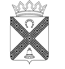 Н о в о р а х и н с к и е          вести2              Новорахинские вести                 пятница 9 ноября  2018  № 17   23              Новорахинские вести                 пятница 9 ноября  2018  № 17   3Утвержденпостановлением Администрации Новорахинского сельского  поселения      от  05.12.2017  № 328 в редакции  Постановления  от 31.10.2018 № 167№ п/пНаименование имуществаИндивидуализирую-щие характеристикиОснование внесения записиПримечание123341Земельный участок53:06:0091101:12753 771 кв.м.Св-во о праве собственности 53-АБ № 487890 от 14.08.2015Не используется2Земельный участок53:06:0090306:7612 946 кв.м.Св-во о праве собственности 53-АБ № 487889 от 14.08.2015Не используется3Земельный участок53:06:0090510:30930 000 кв.м.Св-во о праве собственности 53-АБ № 487886от 14.08.2015Не используется4Земельный участок53:06:0092501:5951 344 кв.м.Св-во о праве собственности 53-АБ № 487888 от 14.08.2015Не используется5Земельный участок53:06:0090703:3110845Св-во о праве собственности 53-АБ № 487885 от 14.08.2015Не используется6Земельный участок53:06:0090703:30123 282 кв.м.Св-во о праве собственности 53-АБ № 487891 от 14.08.2015Не используется7Земельный участок53:06:0090306:7761 738 кв.м.Св-во о праве собственности 53-АБ № 487893 от 14.08.2015Не используется8Земельный участок53:06:0090903:2670 992 кв.м.Св-во о праве собственности 53-АБ № 487894 от 14.08.2015Не используется9Земельный участок53:06:0090903:24142 311 кв.м.Св-во о праве собственности 3-АБ № 487892 от 14.08.2015Не используется10Земельный участок53:06:0090903:2544 399 кв.м.Св-во о праве собственности 53-АБ № 487895 от 14.08.2015Не используется  Муниципальная газета   «Новорахинские вести»Учредитель:Совет депутатов Новорахинского сельского поселения Крестецкого муниципального района Новгородской областисоучредитель:Администрация Новорахинского сельского поселения Крестецкого муниципального района Новгородской области175450 Новгородская область Крестецкий районд. Новое Рахино. д.26.адрес  издателя и редакции:175450 Новгородская область Крестецкий районд. Новое Рахино. д.26телефон: (8 81659) 51-236,факс (8-81659) 51-295adm-novrahino@mail.ruГлавный редактор Г.Н. ГригорьевВерстка, дизайнС.В. СерёгинаГазета выходит по мере необходимости.тираж  35 экз.подписано в печать  09 .11.2018по графику ( 12.00), по факту (12.00)Газета отпечатана в Администрации Новорахинского сельского поселения Крестецкого района Новгородской областицена « бесплатно»ответственность за достоверность информации и её соответствие правовым нормам действующего законодательства несёт орган, принявший документ